…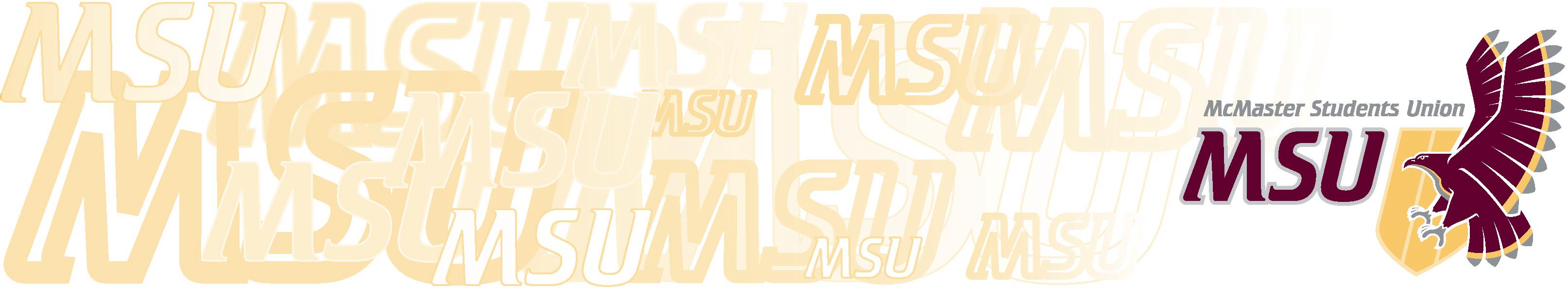 Operating Policy - The Silhouette 1.	PurposeThe Silhouette shall be a student press in the McMaster University environment dedicated to the delivery of information that is comprehensive, impartial, accurate, balanced, and fair; its primary mandate is unbiased, fearless recording of fact.2.	Operating Parameters As a means of communication, The Silhouette shall serve as an agent of social awareness, and give priority to informing the student population on issues of importance and interest to the McMaster community, emphasizing direct student issues;The Silhouette shall strive to maintain the dignity and respect of all people and uphold their human rights;The Silhouette shall strive to be relevant, informative, enlightening, and entertaining to its readers;As the official publication of the McMaster students, The Silhouette shall be issued once a week during the regular academic term on a weekday chosen by The Silhouette Board of Publication (with the exception of Reading Week, holiday closures, and examination periods);The Silhouette shall normally be published three (3) times during the summer at the discretion of The Silhouette Board of Publication;The Silhouette editors shall actively seek, collect, write, edit, and publish news, sports, arts and entertainment reports, features, reviews, opinions, editorial comment, photographs, graphics, cartoons, and announcements of interest to McMaster students;In each issue, The Silhouette shall publish letters to the editor to air the unedited (except for spelling and grammar errors) views of its readers, except those of a libelous nature, exceeding a specific length, or those which, in the opinion of the editorial staff, are judged to be in bad taste, or express views that have recently been expressed at length in the letters section;Prejudice, racism, sexism, or homophobia shall not be promoted in The Silhouette;It is recognized and affirmed that the freedom of the press is essential to maintaining the free flow of information, ideas, and opinions, provided this is done in accordance with the MSU Bylaws and section 19 of this policy – CODE OF ETHICS; in order that The Silhouette will best serve this function for McMaster students, the Editors and staff of The Silhouette shall remain completely autonomous in terms of the editorial content and the basic format of the newspaper;The Silhouette shall be accountable to the SRA with regard to financial management and workplace health and safety issues;The Silhouette Board of Publication (as outlined in Operating Policy – The Silhouette Board of Publication) shall advise The Silhouette Editorial Board in creating advertising, circulation, and distribution policy;Decisions regarding editorial content and the basic format of the newspaper shall be determined by the Editor-in-Chief and The Silhouette Editorial Board;The Silhouette shall normally limit parody media to a one-page weekly humour section (i.e. The Speculator page), unless otherwise approved by the Editor-in-Chief and The Silhouette Board of Publication.  The content of this page shall comply with section 19 – CODE OF ETHICS of this policy, as well as the Canadian Charter of Rights and Freedoms.  The page shall also contain a disclaimer indicating clearly the satirical nature of the page’s content.  Grievances about The Speculator page shall be resolved according to section 18 of this policy.3.	Personnel Structure The Silhouette shall consist of:An Editorial Board consisting of:The Editor-in-Chief who shall; Be responsible for the content, operation, and budget of The Silhouette Perform duties as outlined in The Silhouette Editor-in-Chief job description;The Managing Editor who shall; Be responsible for assisting the Editor-in-Chief in supervising The Silhouette Editorial Board and staff, with an emphasis on coordinating the separate sections of The Silhouette;  Perform duties as outlined in The Silhouette Managing Editor job description; The Production Editor who shall;Be responsible for quality in page design, and for copy-editing and correcting all on-page layout errors after pages have been approved by section editors;  Perform duties as outlined in The Silhouette Production Editor job description; The Online Editor who shall; Be responsible for maintaining and updating The Silhouette website; manage social media accounts in conjunction with the Social Media Coordinator; and liaise with the other Editors of The Silhouette to plan video and multimedia content;  Perform duties as outlined in The Silhouette Online Editor job description; The Section Editors of the Arts & Culture, News, Opinions, and Sports sections who shall; Be responsible for coordinating the separate sections of The Silhouette; Perform duties as outlined in The Silhouette Departmental Editor job description;A staff consisting of:The Section Reporters of the Arts & Culture, News, and Sports sections who shall; Be responsible for assisting the Departmental Editors in coordinating the content of that week’s section in The Silhouette; Produce two articles a week, one each for both print and online, under the direction of the Section Editor; Perform duties as outlined in The Silhouette Assistant Editor job description; The Features Reporter who shall; Be responsible the creation of one feature-length article every other week, based on the publication schedule decided by the Board of Publication; Liaise with the Managing Editor and Editor-in-Chief in the facilitation and early stages of creation of said articles; Perform duties as outlined in The Silhouette Feature Reporter job description; The Photographer who shall; Be responsible to liaise with the staff to ensure their photographic needs are met; coordinate and organize photo assignments the Silhouette staff and volunteer contributors; Create photographic content for the photo gallery section of The Silhouette; Perform duties as outlined in The Silhouette Photographer job description;  The Social Media Coordinator who shall; Be responsible for following the direction of the Online Editor in the management of social media platforms, and engagement of readership on said platforms; Use social media platforms to garner volunteer interest for the Volunteer positions; Liaise with the Online Editor and Editor-in-Chief on marketing strategies to increase student awareness about The Silhouette.The Production Coordinator who shall;Under the direction of the Production Editor assist with page design, copy-editing and correcting all on-page layout errors after pages have been completedPerform duties as outlined in The Silhouette Production Coordinator job description.The Online Content Coordinator who shall; Under the direction of the Online Content Editor, develop content for website and social media.  Liaise with the other Editors of The Silhouette to develop video and multimedia content;Perform duties as outlined in The Silhouette On-Line Content Coordinator job description; The Editor-in-Chief may, with approval of the Executive Board, alter the number and responsibilities of Silhouette editors and assistant editors. A Silhouette Volunteer Staff consisting of:Casual volunteer Writers, Reporters, Photographers, Researchers, Artists, Graphic Artists, Cartoonists;Formal volunteer Staff Reporters who shall;  Be responsible for performing duties depending on specified section as laid out by the specific editor on a weekly rotational basis;  Perform duties as outlined in The Silhouette Staff Reporter job descriptions;  Be hired by:The Editor-in-Chief4.	Personnel SelectionThe selection of Silhouette Editorial staff shall be done in the following manner:The Editor-in-Chief shall be selected by a hiring committee according to the following guidelines:The position shall be advertised by the existing Editor-in-Chief in The Silhouette no later than the fourth week of January;Applications for the position will be accepted in The Silhouette office and on the MSU Website.  A minimum of five (5) business days must elapse between the advertising of the position and the application deadline;The hiring committee shall comprise the MSU General Manager (Chair), the existing Editor-in-Chief (or, if the Editor-in-Chief is reapplying, the most senior Editorial Board member not applying for the position), the Chair of The Silhouette Board of Publication, and one other MSU full-time staff member to be chosen upon consensus of the Hiring Committee.The remaining members of the Editorial Board will be selected by a hiring committee according to the following guidelines:The first positions filled will be Managing Editor, Production Editor and Online Editor;The hiring committee for these first positions shall include the Editor-in-Chief or designate, the incoming Editor-in-Chief or designate, the Chair of the Board of Publications, and one (1) MSU Executive Board member; the committee shall be chaired by the Editor-in-Chief or designate;The hiring committee for all remaining Editorial Board positions shall include the outgoing Editor-in-Chief or designate, the incoming Editor-in-Chief or designate, and the Managing Editor or designate; the committee shall invite the MSU Executive Board to send a member to participate as a non-voting representative on the hiring committee;In the event that hiring takes place mid-year, a revised hiring committee would be comprised of the existing Editor-in-Chief, the Managing Editor, and the Chair of the Board of Publications.All positions for the upcoming volume of The Silhouette shall be filled by two (2) weeks following the final issue of current volume of The Silhouette.5.	The Editorial Board The Editorial Board shall consist of all paid staff members listed under section 3.1.1 The Editorial Board, and be chaired by the Editor-in-Chief.The Editorial Board shall advise the Editor-in-Chief and, in conjunction with them, shall formulate The Silhouette Editorial Policy as per The Silhouette purpose and operating parameters;Members of the Editorial Board shall vote on any issue or policy submitted for its consideration; decisions shall be considered binding if passed by a majority of participating Editorial Board members;There shall be at least one (1) Editorial Board meeting each week, called by the Editor-in-Chief in consultation with Editorial Board members; meetings shall be chaired by the Editor-in-Chief;Quorum for such meetings shall be 50% of the Editorial Board;A special meeting shall be held within the first month of regular publication to formulate or amend the publication policy of The Silhouette;The Editor-in-Chief may, in conjunction with the support of the majority of the Editorial Board, enact, repeal, or amend portions of the Publication Policy;Unless the Editor-in-Chief deems a portion of an Editorial Board meeting to be in closed session, any Silhouette Reporting Staff, or any Volunteer Staff who have made at least three (3) contributions in a period of seven (7) consecutive weeks, may attend and participate, but not vote, in all Editorial Board meetings.6.	Dismissal Any paid staff member may be dismissed from employment with The Silhouette by a three-quarters majority vote of The Silhouette Board of Publication.  This decision shall be subject to ratification by the MSU Executive Board;A member may be dismissed for any of the following reasons:Acting in contempt or contrary to this policy or any policy of The Silhouette;Acting in contempt or contrary to any known decision of the staff or the Editorial Board taken with quorum present;Abuse of rights, privileges, or duties as a Silhouette Editor.The member being dismissed shall be informed of all complaints against him/her that are connected to the motion, and shall be allowed to respond to them at the meeting where the motion is brought forward;A volunteer staff member or contributor may be banned from working for the paper by his/her section head after consultation with the Editor-in-Chief and Managing Editor.  Records of this will be kept in a file in The Silhouette office for seven years;Decisions on dismissal or banning of volunteers, staff members or contributors may be appealed to The Silhouette Board of Publication.7.	Vacancies In the cases of resignation or dismissal, vacancies on the Editorial Board shall be filled accordingly to the following guidelines:If the position of Editor-in-Chief is vacated it will be filled according to this schedule:A replacement will be hired according to the procedures outlined regarding the hiring of the Editor-in-Chief with the appropriate changes to dates and deadlines.  In the interim, the Managing Editor shall act as Editor-in-Chief; if willing, the position shall be filled by the Managing Editor for the rest of the term of office;Vacancies in the remaining positions on the Editorial Board will be filled according to the appropriate procedures outlined in Section 4 – Personnel Selection.8.	Finances  The Silhouette shall be a funded service of the McMaster Students Union.  As such, the MSU shall maintain a regular flow of financing throughout the publication year so as to maintain the normal operation of The Silhouette as defined by this policy;The Editor-in-Chief, in consultation with The Silhouette Board of Publication, shall draft an annual budget for recommendations to the SRA. It shall include all anticipated operational and capital revenues and expenditures for the various editorial and production departments.  Operational and capital funding shall be based on an SRA approved budget, as defined in MSU Bylaw 5 – Financial Affairs; The following revenues and expenses will be determined by the MSU Underground Media + Design Manager; Print Advertising Sales, Internal Advertising Sales, Printing Expense, Ad Commissions, Ad Sales Expense, Bad Debts Expense, and Underground Media + Design Layout Charge;All business transactions and accounting shall be handled through the MSU Accounting Department;Individuals ordering bound volumes of The Silhouette shall pay for them in full upon ordering.9.	Publication Schedule The annual publication schedule shall be approved by The Silhouette Board of Publication prior to the end of May, in consultation with the Editor-in-Chief and the Manager of the MSU Underground Media + Design.10.	Amendments Editorial Board members of The Silhouette may propose amendments to this policy.  Proposed amendments shall be made by a two-thirds majority vote at a quorate Board of Publications meeting. Proposed amendments to this policy must be referred to the Executive Board for approval.11.	External Affiliations Any agreement of affiliation with an external or non-MSU organization shall require the following guidelines:A majority vote of the Editorial Board, and;Approval of The Silhouette Board of Publication, which shall advise the Editorial Board while negotiating any such agreement.12.	Grievance ApplicationComplaints about the content of The Silhouette, including any possible violation of the laws of libel, shall be resolved according to the following guidelines:The complainant shall meet with the Editor-in-Chief and discuss the matter in an attempt to find a mutually satisfactory solution;Should no mutually satisfactory solution be reached, The Silhouette Board of Publication will review the matter, making certain that the Editor-in-Chief and complainant are given the opportunity to discuss, explain, or give evidence on the matter;Before a final decision is rendered, The Silhouette Board of Publication shall, at the request of the Editor-in-Chief, and after consultation with the MSU Board of Directors, seek out the opinion of the MSU lawyers;After this procedure has been following, The Silhouette Board of Publication may require The Silhouette to print an apology, correction, or retraction.  The decision will be binding on The Silhouette.13.	Code of Ethics The Editorial Board, employees, staff members, and contributors of The Silhouette shall fully realize their personal responsibility for everything submitted for publication within The Silhouette.  They shall not falsify information or documents, nor distort or misrepresent the facts;The Editorial Board, and specifically the Editor of each section, shall recognize their personal responsibility for everything published within The Silhouette;The Editorial Board, each staff member and contributor, shall strive to be fair and accurate in all reporting by seeking out, to the best of their abilities, all points of view they deem relevant to the issue being examined, reviewed, and investigated.  While pure objectivity is impossible, at all times the reporter shall strive for objectivity, making certain, to the best of their abilities, that all facts, statements, and information is truthful, accurate, and above all, fair;This practice of fairness, accuracy, and truthfulness precludes:Reporting unsubstantiated opinion as fact;Condemning persons or groups by innuendo or hearsay;Distortion of meaning by over-or under-emphasis;Placing facts or quotations out of context;Using headlines not warranted by the text;The Editorial Board, employees, staff members, and contributors of The Silhouette shall respect all confidences regarding sources of information and private documents, unless this intervenes with the freedom of the press or the need to inform the public on vital matters;The Editorial Board, employees, staff members, and contributors of The Silhouette shall be familiar with and observe the laws of libel and contempt of court that exist in Canada, and shall observe all international copyright agreements, unless this interferes with the freedom of the press or the need to inform the public on vital matters or principles of fundamental justice;The Editor of the appropriate section shall rectify in print, at the first available opportunity, any and all culpable mistakes, misprints, or omissions;The Editorial Board, employees, staff members, and contributors of The Silhouette shall adhere to the Canadian Charter of Rights and Freedoms, and as such, shall not allow bias or prejudice – especially that based on race, sex, sexual orientation, or religion – to have any place in the editorial policy of The Silhouette;The Editorial Board, employees, staff members, and contributors of The Silhouette shall normally identify themselves and their affiliation with The Silhouette prior to conducting any formal interviews.  They shall conceal their identity and affiliation only when confronted with a barrier to an overriding obligation to inform the public on vital matters or redress a breach of fundamental justice;The Editorial Board and staff members of The Silhouette shall refrain from reporting on matters in which they deem themselves to be in direct conflict of interest.  Reporters shall not be directly involved in the planning or execution of any event of incident on which they are reporting, nor shall they benefit directly from the results of any action, production, event, or incident on which they are reporting.  They should strive to disclose all such conflicts of interest to other editors and members of the staff, and specifically to the Editor-in-Chief and the Editor of the appropriate section;Any conflicts arising between privacy and the McMaster community’s right to know about the conduct of vital matters shall be judged, in the first instance by the Editor-in-Chief, and, if deemed necessary or prudent, by the Editorial Board as a whole.